DAFTAR PUSTAKABUKU dan JURNAL: Ali, Zainuddin, Metode Penelitian Hukum, Jakarta: Sinar Grafika, 2017.Darma, G.S. Kacamata Media, Kesuksesan Bersyarat,Jakarta: Pustaka 	Larasan Press, 2019.	, Seuntai Pesan, Menjawab Zaman. Jakarta: Pustaka Larasan Press, 2018.Fajar Mukti,Tanggung Jawab Sosial Perusahaan di Indonesia: Studi tentang 	Penerapan Ketentuan CSR pada Perusahaan Multinasional, Swasta 	Nasional dan BUMN di Indonesia,Yogyakarta: Pustaka pelajar Yogyakarta, 	2010.Fatmawatie Nining, Tanggung Jawab Sosial Perusahaan,Kediri: STAIN 	Kediri 	Press, 2017.Hamzah Amir, Metode Penelitian Kepustakaan (Library Research), Malang: 	Literasi Nusantara Abadi, 2020.Hamzani, Irwan, Buku Panduan Penulisan Skripsi, Tegal: Fakultas Hukum, 2020.Harahap Yahya,Hukum Acara Perdata, Jakarta: Sinar Grafika, 2005.Hidayat Maskur, Strategi dan Takti Mediasi, Jakarta: Kencana, 2016.Kartini Dwi, Corporate Sosial Responsibility Transformasi Konsep Sustainability 	Management 	Dan Implementasi Di Indonesia, Bandung: Refika Aditama, 	2013.Keraf Sonny, Etika Tuntutan dan Relevansinya, Yogyakarta: kanisius, 1998.Kholis Azizul, Corporate Social Responsibility Konsep dan Implementasi, 	Medan: Economic & Business Publishing, 2020.Nova Firsan, republic relation, Jakarta : media bangsa, 2012.Rahmadi Takdir, Mediasi Penyelesaian Sengketa Melalui Pendekatan 	Mufakat, Jakarta: PT. Radja Grafindo Persada, 2010.Said,Achmad Lamo, Corporate Social Responsibility dalam PerspekltifGovernance,Yogyakarta: Deepublish, 2018.Setiadi Wicipto, Sanksi Administratif Sebagai Salah Satu Instrumen Penegakan 	Hukum Dalam Peraturan Perundang-Undangan, Jakarta: Dephankam, 	2009 Setiawan Hendra, Bianglala Business Judment Rule, Jakarta: Tata Nusa, 2008.Sugiyono, Metode Penelitian Kuantitatif, Bandung: Alfabeta, 2018. 	, Metode Penelitian Kuantitatif, Kualitatif, dan R&D. Bandung :Alfabeta, 	2019. 	, Metode Penelitian Kuantitatif, Kualitatif, dan R&D, Bandung: Alfabeta, 	2020.Suyuti Wildan, Kode Etik, Etika Propesi dan Tanggungjawab Hakim,Mahkama 	Agung Republik Indonesia, Jakarta 2004.Umam Khotibul, Penyelesaian sengketa Di Luar Pengadilan, Yogyakarta: Pustaka 	Yustisia Yogyakarta, 2010.Vicenovie Ilona, Corporate Social Responsibility dipandang dari 	perspektif Organisasi,Yogyakarta: Ekuilibria, 2016.Peraturan Undang – Undang :Undang-Undang Nomor 40 tahun 2007 tentang Perseroan Terbatas;Undang-Undang Nomor 11 tahun 2020 tentang Cipta Kerja;Peraturan Pemerintah Nomor 47 Tahun 2012 tentang Tanggung Jawab Sosial dan Lingkungan Perseroan Terbatas;Peraturan Menteri Sosial Nomor 9 Tahun 2020 tentang Tanggung Jawab Sosial dan Lingkungan Badan Usaha.Pasal 1 ayat (7) Peraturan Mahkamah Agung Nomor 1 Tahun 2008 tentang Prosedur Mediasi diPengadilanPasal 1 angka 10 Undang-Undang Nomor 30 Tahun 1999 Tentang Arbitrase dan Alternatif PenyelesaianSengketaWebsitehttps://blog.olahkarsa.com/latar-belakang-lahirnya-gagasan-Corporate-Social-Responsibility-CSR/ diakses pada September 2021https://www.hukumonline.com/klinik/a/apa-itu-CSR-dan-fungsinya-lt6172b14dd8327#_ftn8 diakses pada 22 Oktober 2021https://hot.liputan6.com/read/4919147/contoh-manfaat-penelitian-teoritis-dan-praktis-simak-penjelasannya diakses pada 23 Maret 2022https://www.rumah.com/panduan-properti/litigasi-adalah-74987 diakses pada 17 November 2022https://www.pelatihan-sdm.net/pentingnya-CSR-dalam-pengembangan-masyarakat-penanganan-konflik/#:~:text=Peranan%20pelaksanaan%20Corporate%20Social%20Responsibility,masyarakat%20dan%20pengembangan%20modal%20sosial.diakses pada 22 Juli 2022.https://setkab.go.id/tata-kelola-badan-usaha-milik-daerah-bumd-dalam-peningkatan-perekonomian-daerah/ diakses pada12 Februari 2022http://e-journal.uajy.ac.id/8259/3/EM218396.pdf Tim Stobierski, “ Types Of Corporate Social Responsibility To Be Aware Of  “, Diakses Pada 8 April 2021https://online.hbs.edu/blog/post/types-of-Corporate-Social-Responsibility,2021Melinda Hill Sineriz, “Four Components of Corporate Social Responsibility“ Diakses Pada 21 November 2018https://bizfluent.com/info-8219984-four-components-Social-Responsibility.html,2018Sofie Widyana P. “Corporate Social Responsibility Oleh Perseroan Terbatas” Diakses Pada Tanggal 22 Maret 2016 https://www.hukumperseroanterbatas.com/tanggung-jawab-perseroan-terbatas/Corporate-Social-Responsibility-oleh-perseroan-terbatas/Erni Hernawati, Penguatan Tanggung Jawab Sosial dan Lingkungan Perusahaan di Indonesia, Diakses Pada Tanggal 29 Desember 2016https://business-Law.binus.ac.id/2016/12/29/penguatan-tanggung-jawab-sosial-dan-lingkungan-perusahaan-di-indonesia/Humas, “Tata Kelola Badan Usaha Milik Daerah (BUMD) dalam Peningkatan Perekonomian Daerah”, Diakses Pada 12 Februari 2022
https://setkab.go.id/tata-kelola-badan-usaha-milik-daerah-bumd-dalam-peningkatan-perekonomian-daerah/Putu Dina Arypangesti dan I Wayan Wiryawan “ Tanggung Jawab Sosial Perusahaan Berdasarkan Peraturan Pemerintah Nomor 47 Tahun 2012 Oleh Perusahaan Umum Daerah Air Minum Tirta Sewakadarma Kota Denpasar “ hlm. 10https://ojs.unud.ac.id/index.php/kerthasemaya/article/download/53036/31411Wilfred Boro Bahy,” Pengaruh Pengungkapan Corporate Social Responsibility Terhadap Kinerja Keuangan Perusahaan (Studi Empiris Pada Perusahaan Pertambangan Yang Terdaftar Di BEI 2009-2013)”, hlm. 24-25 Diakses Pada April 2015http://e-journal.uajy.ac.id/8259/3/EM218396.pdfLAMPIRAN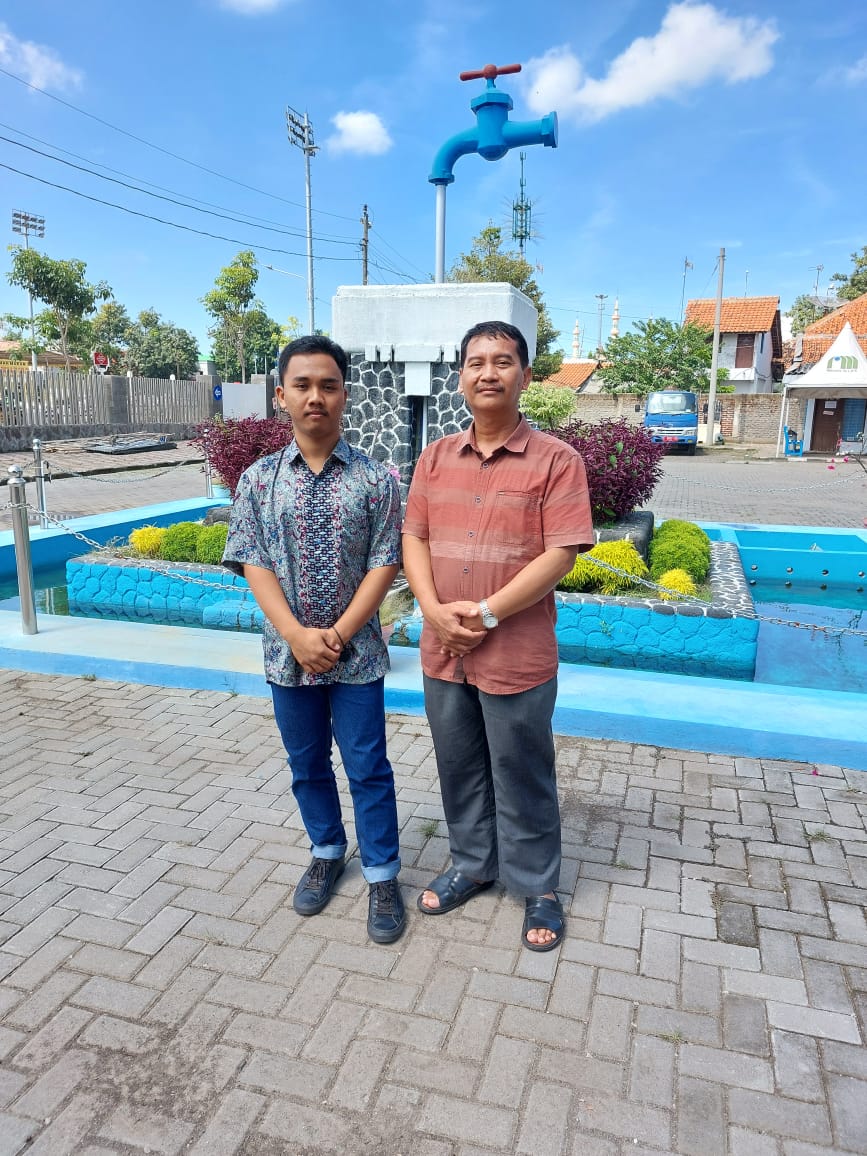 